日本語版 集中治療室（ICU）でのケアに対する家族の満足度：FS-ICU 24R©-J私たちのケアはどうでしたか？＊ここでのケアとは、ICUで提供された医療全般を指します最近、ICUに入院したご家族（患者さん）に関して、あなたのご意見をお聞かせください。第一部：ケアに対する満足度について第2部：重症患者の治療に関する意思決定に対する家族満足度について第2部は、ご家族（患者さん）の治療をどのように進めていくかの決定（意思決定）について、あなたがどのように感じているかを把握するために作成されています。ご家族（患者さん）は、ICUで多くのスタッフからケアを受けられたと思います。質問にお答えいただく際には、ご家族（患者さん）が受けた全てのケアについてお考えください。28.   ICUでのケアをより良いものにするために何か提案はありますか。29.   私たちが提供したケアで良かった点を教えてください。30. どうすればあなたとご家族（患者さん）のICUでの経験が改善できたのか、何か提案はありますか。基本情報についてあなたとご家族（患者さん）の関係について私たちがもう少し把握できるように、以下についてご記入ください。性別　：   男性	  女性       その他年齢　：           歳続柄　：  妻	        夫　　	 パートナー	 母親　　 父親　	 姉妹　　 兄弟 娘            息子	 その他（関係性を詳しく記載してください）：                今回よりも以前に、ご家族（患者さん）がICUに入院した経験はありますか？ はい　  いいえあなたは現在、ご家族（患者さん）と同居していますか？  はい      いいえ 同居していなかった方は、平均的にどの程度ご家族（患者さん）に会っていますか？ 週1回以上       週1回      月1回      年1回       １年以上会わないあなたはどこに住んでいますか？   その病院が所在するある市や町     それ以外あなたの最終学歴を教えてください。  高等学校を卒業していない	   高等学校卒  短期大学または専門学校、あるいは大学中退 大学卒（学士）  大学院卒（例：修士、博士）ご協力いただき、誠にありがとうございました。あなたのご家族（患者さん）は、当院のICUに入院していました。以下の質問は、最近、ICUに入院していたときの事について、患者さんのご家族である、あなたにお尋ねします。多くの医師や看護師、その他のスタッフが診療に関わっていたため、一概には言えないことも多いかと思いますが、ICUで受けた医療の質を、総合的に評価していただきたいと思います。ICUでの療養生活はおそらく、あなたやご家族（患者さん）にとって、非常につらい時間であったと私たちは理解しています。本アンケートの回答に時間を割いていただくことに対し、心より感謝いたします。私たちの行なったケアに関して、良かった点を明らかにし、そして、より良い医療を提供するために、何ができるかを考えるために、ご協力いただければと思います。全ての回答は、個人が特定されないよう扱いますので、ご安心ください。また、ご家族（患者さん）の診療にあたった医師や看護師が、この回答を見て個人を特定することはできません。あなたの意見に最も近いボックスにチェックをしてください。当てはまらない質問の場合は、‘該当なし’にチェックをしてください。ICUのスタッフは、どのようにご家族（患者さん）と接していましたか。あなたは以下の項目にどのくらい満足しましたか。ICUのスタッフは、どのようにご家族（患者さん）と接していましたか。あなたは以下の項目にどのくらい満足しましたか。ICUのスタッフは、どのようにご家族（患者さん）と接していましたか。あなたは以下の項目にどのくらい満足しましたか。ICUのスタッフは、どのようにご家族（患者さん）と接していましたか。あなたは以下の項目にどのくらい満足しましたか。ICUのスタッフは、どのようにご家族（患者さん）と接していましたか。あなたは以下の項目にどのくらい満足しましたか。ICUのスタッフは、どのようにご家族（患者さん）と接していましたか。あなたは以下の項目にどのくらい満足しましたか。ICUのスタッフは、どのようにご家族（患者さん）と接していましたか。あなたは以下の項目にどのくらい満足しましたか。ICUのスタッフは、どのようにご家族（患者さん）と接していましたか。あなたは以下の項目にどのくらい満足しましたか。1.ICUのスタッフの気遣いや気配りについて入院しているご家族（患者さん）への礼儀、敬意や思いやりはどうでしたか。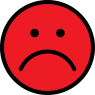 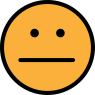 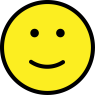 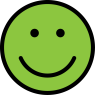 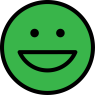 1.ICUのスタッフの気遣いや気配りについて入院しているご家族（患者さん）への礼儀、敬意や思いやりはどうでしたか。とても不満1やや不満2概ね満足3とても満足4完全に満足5該当なし2.症状への対応についてICUスタッフは、どのくらい適切にご家族（患者さん）の症状を評価し、対応したと思いますか。症状への対応についてICUスタッフは、どのくらい適切にご家族（患者さん）の症状を評価し、対応したと思いますか。症状への対応についてICUスタッフは、どのくらい適切にご家族（患者さん）の症状を評価し、対応したと思いますか。症状への対応についてICUスタッフは、どのくらい適切にご家族（患者さん）の症状を評価し、対応したと思いますか。症状への対応についてICUスタッフは、どのくらい適切にご家族（患者さん）の症状を評価し、対応したと思いますか。症状への対応についてICUスタッフは、どのくらい適切にご家族（患者さん）の症状を評価し、対応したと思いますか。症状への対応についてICUスタッフは、どのくらい適切にご家族（患者さん）の症状を評価し、対応したと思いますか。ICUのスタッフによる、痛みの評価と、対応についてどう思いましたか。ICUのスタッフによる、痛みの評価と、対応についてどう思いましたか。とても不満1やや不満2概ね満足3とても満足4完全に満足5該当なしICUのスタッフによる、息苦しさの評価と、対応についてどう思いましたか。ICUのスタッフによる、息苦しさの評価と、対応についてどう思いましたか。とても不満1やや不満2概ね満足3とても満足4完全に満足5該当なしICUのスタッフによる、ご家族（患者さん）の心理的な動揺（不安や興奮など）の評価と、対応についてどう思いましたか。ICUのスタッフによる、ご家族（患者さん）の心理的な動揺（不安や興奮など）の評価と、対応についてどう思いましたか。とても不満1やや不満2概ね満足3とても満足4完全に満足5該当なし私たちは、あなたをどのようにケアしましたか。あなたは以下の項目にどの程度満足しましたか。私たちは、あなたをどのようにケアしましたか。あなたは以下の項目にどの程度満足しましたか。私たちは、あなたをどのようにケアしましたか。あなたは以下の項目にどの程度満足しましたか。私たちは、あなたをどのようにケアしましたか。あなたは以下の項目にどの程度満足しましたか。私たちは、あなたをどのようにケアしましたか。あなたは以下の項目にどの程度満足しましたか。私たちは、あなたをどのようにケアしましたか。あなたは以下の項目にどの程度満足しましたか。私たちは、あなたをどのようにケアしましたか。あなたは以下の項目にどの程度満足しましたか。私たちは、あなたをどのようにケアしましたか。あなたは以下の項目にどの程度満足しましたか。3.あなたの要望への対応についてICUのスタッフは、あなたの要望にきちんと関心を示してくれましたか。3.あなたの要望への対応についてICUのスタッフは、あなたの要望にきちんと関心を示してくれましたか。とても不満1やや不満2概ね満足3とても満足4完全に満足5該当なし4.情緒面へのサポートについてICUのスタッフは、どのくらい適切にあなたの心の支えになりましたか。4.情緒面へのサポートについてICUのスタッフは、どのくらい適切にあなたの心の支えになりましたか。とても不満1やや不満2概ね満足3とても満足4完全に満足5該当なし5.ケアの連携についてICUスタッフのチームワークはどうでしたか。5.ケアの連携についてICUスタッフのチームワークはどうでしたか。とても不満1やや不満2概ね満足3とても満足4完全に満足5該当なし6.ICUのスタッフの気遣いと気配りについてあなたへの礼儀、敬意や思いやりはどうでしたか。6.ICUのスタッフの気遣いと気配りについてあなたへの礼儀、敬意や思いやりはどうでしたか。とても不満1やや不満2概ね満足3とても満足4完全に満足5該当なしICUのスタッフについて　あなたは以下の項目にどの程度満足されましたか。ICUのスタッフについて　あなたは以下の項目にどの程度満足されましたか。ICUのスタッフについて　あなたは以下の項目にどの程度満足されましたか。ICUのスタッフについて　あなたは以下の項目にどの程度満足されましたか。ICUのスタッフについて　あなたは以下の項目にどの程度満足されましたか。ICUのスタッフについて　あなたは以下の項目にどの程度満足されましたか。ICUのスタッフについて　あなたは以下の項目にどの程度満足されましたか。ICUのスタッフについて　あなたは以下の項目にどの程度満足されましたか。7.ICUの看護師の技術と能力について看護師は適切にご家族（患者さん）をケアしたと思いますか。7.ICUの看護師の技術と能力について看護師は適切にご家族（患者さん）をケアしたと思いますか。とても不満1やや不満2概ね満足3とても満足4完全に満足5該当なし8.ICUの看護師とのコミュニケーションの頻度について看護師はあなたと、どのくらい頻繁にご家族（患者さん）の容態についてコミュニケーションをとりましたか。8.ICUの看護師とのコミュニケーションの頻度について看護師はあなたと、どのくらい頻繁にご家族（患者さん）の容態についてコミュニケーションをとりましたか。とても不満1やや不満2概ね満足3とても満足4完全に満足5該当なし9.ICUの医師（研修医を含む全ての医師）の技術と能力について医師はどのくらい適切にご家族（患者さん）を治療したと思いますか。9.ICUの医師（研修医を含む全ての医師）の技術と能力について医師はどのくらい適切にご家族（患者さん）を治療したと思いますか。とても不満1やや不満2概ね満足3とても満足4完全に満足5該当なし家族控え室について家族控え室について家族控え室について家族控え室について家族控え室について家族控え室について家族控え室について家族控え室について10.ICUの控え室の雰囲気（印象）にあなたはどのくらい満足しましたか。10.ICUの控え室の雰囲気（印象）にあなたはどのくらい満足しましたか。とても不満1やや不満2概ね満足3とても満足4完全に満足5該当なしICUについてICUについてICUについてICUについてICUについてICUについてICUについてICUについて11. ICUの雰囲気（印象）にあなたはどのくらい満足しましたか。11. ICUの雰囲気（印象）にあなたはどのくらい満足しましたか。とても不満1やや不満2概ね満足3とても満足4完全に満足5該当なし12.あなたは、ご家族（あなた）が日々の回診に参加することに対して、どう思いましたか。12.あなたは、ご家族（あなた）が日々の回診に参加することに対して、どう思いましたか。とても不満1やや不満2概ね満足3とても満足4完全に満足5該当なし13.ご家族（患者さん）のケアにあなたが参加することについて、どう思いましたか。13.ご家族（患者さん）のケアにあなたが参加することについて、どう思いましたか。とても不満1やや不満2概ね満足3とても満足4完全に満足5該当なし14.病気に対して、あらゆる治療を行いたい人もいれば、それを望まない人もいます。ご家族（患者さん）がICUで受けた医療の質や量に、あなたはどのくらい満足していますか。14.病気に対して、あらゆる治療を行いたい人もいれば、それを望まない人もいます。ご家族（患者さん）がICUで受けた医療の質や量に、あなたはどのくらい満足していますか。とても不満1やや不満2概ね満足3とても満足4完全に満足5該当なし重症患者家族へのご案内あなたのご意見に最も近いボックスにチェックをしてください。当てはまらない質問の場合は、‘該当なし’にチェックしてください。情報のニーズについて　あなたは以下の項目にどのくらい満足しましたか情報のニーズについて　あなたは以下の項目にどのくらい満足しましたか情報のニーズについて　あなたは以下の項目にどのくらい満足しましたか情報のニーズについて　あなたは以下の項目にどのくらい満足しましたか情報のニーズについて　あなたは以下の項目にどのくらい満足しましたか情報のニーズについて　あなたは以下の項目にどのくらい満足しましたか情報のニーズについて　あなたは以下の項目にどのくらい満足しましたか情報のニーズについて　あなたは以下の項目にどのくらい満足しましたか情報のニーズについて　あなたは以下の項目にどのくらい満足しましたか15.ICUの医師とのコミュニケーションの頻度について医師はあなたと、どのくらい頻繁にご家族（患者さん）のお体の状態についてコミュニケーションをとりましたか。15.ICUの医師とのコミュニケーションの頻度について医師はあなたと、どのくらい頻繁にご家族（患者さん）のお体の状態についてコミュニケーションをとりましたか。とても不満1やや不満2概ね満足3とても満足4完全に満足5該当なし該当なし16.情報の入手しやすさについてICUのスタッフは、あなたの質問に快く答えていましたか。16.情報の入手しやすさについてICUのスタッフは、あなたの質問に快く答えていましたか。とても不満1やや不満2概ね満足3とても満足4完全に満足5該当なし該当なし17.情報の理解についてICUのスタッフは、あなたが理解できるような説明をしましたか。17.情報の理解についてICUのスタッフは、あなたが理解できるような説明をしましたか。とても不満1やや不満2概ね満足3とても満足4完全に満足5該当なし該当なし18.伝えられる情報は誠実なものでしたかあなたに説明されたご家族（患者さん）のお体の状態に関する情報は、誠実に説明されましたか。18.伝えられる情報は誠実なものでしたかあなたに説明されたご家族（患者さん）のお体の状態に関する情報は、誠実に説明されましたか。とても不満1やや不満2概ね満足3とても満足4完全に満足5該当なし該当なし19.情報の完全性についてご家族（患者さん）に何が起きているのか、そして、なぜ、それら（処置など）が行われているのかについて、ICUのスタッフはあなたに包み隠さず説明したと思いますか。19.情報の完全性についてご家族（患者さん）に何が起きているのか、そして、なぜ、それら（処置など）が行われているのかについて、ICUのスタッフはあなたに包み隠さず説明したと思いますか。とても不満1やや不満2概ね満足3とても満足4完全に満足5該当なし該当なし20.情報の一貫性についてご家族（患者さん）のお体の状態に関して、医師、看護師などは、あなたに一貫性のある説明をしましたか。20.情報の一貫性についてご家族（患者さん）のお体の状態に関して、医師、看護師などは、あなたに一貫性のある説明をしましたか。とても不満1やや不満2概ね満足3とても満足4完全に満足5該当なし該当なし意思決定の過程について　※ここでの意思決定とは、ご家族（患者さん）が何かの理由で自分の治療内容を決められない場合に、あなたが代わりに治療の内容を決めることを指します。意思決定の過程について　※ここでの意思決定とは、ご家族（患者さん）が何かの理由で自分の治療内容を決められない場合に、あなたが代わりに治療の内容を決めることを指します。意思決定の過程について　※ここでの意思決定とは、ご家族（患者さん）が何かの理由で自分の治療内容を決められない場合に、あなたが代わりに治療の内容を決めることを指します。意思決定の過程について　※ここでの意思決定とは、ご家族（患者さん）が何かの理由で自分の治療内容を決められない場合に、あなたが代わりに治療の内容を決めることを指します。意思決定の過程について　※ここでの意思決定とは、ご家族（患者さん）が何かの理由で自分の治療内容を決められない場合に、あなたが代わりに治療の内容を決めることを指します。意思決定の過程について　※ここでの意思決定とは、ご家族（患者さん）が何かの理由で自分の治療内容を決められない場合に、あなたが代わりに治療の内容を決めることを指します。意思決定の過程について　※ここでの意思決定とは、ご家族（患者さん）が何かの理由で自分の治療内容を決められない場合に、あなたが代わりに治療の内容を決めることを指します。意思決定の過程について　※ここでの意思決定とは、ご家族（患者さん）が何かの理由で自分の治療内容を決められない場合に、あなたが代わりに治療の内容を決めることを指します。ご家族（患者さん）がICUに入院している間、数多くの治療に関する方針が決定されました。あなたのご意見に最も近いボックスにチェックをしてください。ご家族（患者さん）がICUに入院している間、数多くの治療に関する方針が決定されました。あなたのご意見に最も近いボックスにチェックをしてください。ご家族（患者さん）がICUに入院している間、数多くの治療に関する方針が決定されました。あなたのご意見に最も近いボックスにチェックをしてください。ご家族（患者さん）がICUに入院している間、数多くの治療に関する方針が決定されました。あなたのご意見に最も近いボックスにチェックをしてください。ご家族（患者さん）がICUに入院している間、数多くの治療に関する方針が決定されました。あなたのご意見に最も近いボックスにチェックをしてください。ご家族（患者さん）がICUに入院している間、数多くの治療に関する方針が決定されました。あなたのご意見に最も近いボックスにチェックをしてください。ご家族（患者さん）がICUに入院している間、数多くの治療に関する方針が決定されました。あなたのご意見に最も近いボックスにチェックをしてください。ご家族（患者さん）がICUに入院している間、数多くの治療に関する方針が決定されました。あなたのご意見に最も近いボックスにチェックをしてください。21.あなたは意思決定の過程にどの程度関わった、または関われなかったと感じていますか。あなたは意思決定の過程にどの程度関わった、または関われなかったと感じていますか。あなたは意思決定の過程にどの程度関わった、または関われなかったと感じていますか。あなたは意思決定の過程にどの程度関わった、または関われなかったと感じていますか。あなたは意思決定の過程にどの程度関わった、または関われなかったと感じていますか。あなたは意思決定の過程にどの程度関わった、または関われなかったと感じていますか。あなたは意思決定の過程にどの程度関わった、または関われなかったと感じていますか。ほとんど関われなかった。ほとんど関われなかった。ほとんど関われなかった。ほとんど関われなかった。ほとんど関われなかった。ほとんど関われなかった。ほとんど関われなかった。関われなかったこともあった。関われなかったこともあった。関われなかったこともあった。関われなかったこともあった。関われなかったこともあった。関われなかったこともあった。関われなかったこともあった。どちらでもない。どちらでもない。どちらでもない。どちらでもない。どちらでもない。どちらでもない。どちらでもない。いくらかは関われたいくらかは関われたいくらかは関われたいくらかは関われたいくらかは関われたいくらかは関われたいくらかは関われたとても関われた。とても関われた。とても関われた。とても関われた。とても関われた。とても関われた。とても関われた。22.あなたがご家族（患者さん）のことに関して意思決定（治療方針などの決定）をする過程のなかで、どのくらいサポートを受けたと感じていますか。あなたがご家族（患者さん）のことに関して意思決定（治療方針などの決定）をする過程のなかで、どのくらいサポートを受けたと感じていますか。あなたがご家族（患者さん）のことに関して意思決定（治療方針などの決定）をする過程のなかで、どのくらいサポートを受けたと感じていますか。あなたがご家族（患者さん）のことに関して意思決定（治療方針などの決定）をする過程のなかで、どのくらいサポートを受けたと感じていますか。あなたがご家族（患者さん）のことに関して意思決定（治療方針などの決定）をする過程のなかで、どのくらいサポートを受けたと感じていますか。あなたがご家族（患者さん）のことに関して意思決定（治療方針などの決定）をする過程のなかで、どのくらいサポートを受けたと感じていますか。あなたがご家族（患者さん）のことに関して意思決定（治療方針などの決定）をする過程のなかで、どのくらいサポートを受けたと感じていますか。全く支援を受けなかった。全く支援を受けなかった。全く支援を受けなかった。全く支援を受けなかった。全く支援を受けなかった。全く支援を受けなかった。全く支援を受けなかった。あまり支援されなかった。あまり支援されなかった。あまり支援されなかった。あまり支援されなかった。あまり支援されなかった。あまり支援されなかった。あまり支援されなかった。どちらでもないどちらでもないどちらでもないどちらでもないどちらでもないどちらでもないどちらでもない支援されていた。支援されていた。支援されていた。支援されていた。支援されていた。支援されていた。支援されていた。とても支援されていた。とても支援されていた。とても支援されていた。とても支援されていた。とても支援されていた。とても支援されていた。とても支援されていた。23.あなたは、ご家族（患者さん）のケアをコントロールできていると感じましたか。あなたは、ご家族（患者さん）のケアをコントロールできていると感じましたか。あなたは、ご家族（患者さん）のケアをコントロールできていると感じましたか。あなたは、ご家族（患者さん）のケアをコントロールできていると感じましたか。あなたは、ご家族（患者さん）のケアをコントロールできていると感じましたか。あなたは、ご家族（患者さん）のケアをコントロールできていると感じましたか。あなたは、ご家族（患者さん）のケアをコントロールできていると感じましたか。医療側が家族（患者）のケアを引き受け、ケアを指示していると感じ、私は本当に、ケアを自分でコントロールできないと感じた。医療側が家族（患者）のケアを引き受け、ケアを指示していると感じ、私は本当に、ケアを自分でコントロールできないと感じた。医療側が家族（患者）のケアを引き受け、ケアを指示していると感じ、私は本当に、ケアを自分でコントロールできないと感じた。医療側が家族（患者）のケアを引き受け、ケアを指示していると感じ、私は本当に、ケアを自分でコントロールできないと感じた。医療側が家族（患者）のケアを引き受け、ケアを指示していると感じ、私は本当に、ケアを自分でコントロールできないと感じた。医療側が家族（患者）のケアを引き受け、ケアを指示していると感じ、私は本当に、ケアを自分でコントロールできないと感じた。医療側が家族（患者）のケアを引き受け、ケアを指示していると感じ、私は本当に、ケアを自分でコントロールできないと感じた。医療側が家族（患者）のケアを引き受け、ケアを指示していると感じ、私はどこか、ケアを自分でコントロールできないと感じた。医療側が家族（患者）のケアを引き受け、ケアを指示していると感じ、私はどこか、ケアを自分でコントロールできないと感じた。医療側が家族（患者）のケアを引き受け、ケアを指示していると感じ、私はどこか、ケアを自分でコントロールできないと感じた。医療側が家族（患者）のケアを引き受け、ケアを指示していると感じ、私はどこか、ケアを自分でコントロールできないと感じた。医療側が家族（患者）のケアを引き受け、ケアを指示していると感じ、私はどこか、ケアを自分でコントロールできないと感じた。医療側が家族（患者）のケアを引き受け、ケアを指示していると感じ、私はどこか、ケアを自分でコントロールできないと感じた。医療側が家族（患者）のケアを引き受け、ケアを指示していると感じ、私はどこか、ケアを自分でコントロールできないと感じた。どちらでもない。どちらでもない。どちらでもない。どちらでもない。どちらでもない。どちらでもない。どちらでもない。私は家族（患者）が受けるケアをある程度自分でコントロールできると感じた私は家族（患者）が受けるケアをある程度自分でコントロールできると感じた私は家族（患者）が受けるケアをある程度自分でコントロールできると感じた私は家族（患者）が受けるケアをある程度自分でコントロールできると感じた私は家族（患者）が受けるケアをある程度自分でコントロールできると感じた私は家族（患者）が受けるケアをある程度自分でコントロールできると感じた私は家族（患者）が受けるケアをある程度自分でコントロールできると感じた私は家族（患者）が受けるケアをうまくコントロールできていると感じた。私は家族（患者）が受けるケアをうまくコントロールできていると感じた。私は家族（患者）が受けるケアをうまくコントロールできていると感じた。私は家族（患者）が受けるケアをうまくコントロールできていると感じた。私は家族（患者）が受けるケアをうまくコントロールできていると感じた。私は家族（患者）が受けるケアをうまくコントロールできていると感じた。私は家族（患者）が受けるケアをうまくコントロールできていると感じた。24.治療の方針を決める（意思決定）時、心配なことを話し、その答えを得るだけの十分な時間があなたにはありましたか。治療の方針を決める（意思決定）時、心配なことを話し、その答えを得るだけの十分な時間があなたにはありましたか。治療の方針を決める（意思決定）時、心配なことを話し、その答えを得るだけの十分な時間があなたにはありましたか。治療の方針を決める（意思決定）時、心配なことを話し、その答えを得るだけの十分な時間があなたにはありましたか。治療の方針を決める（意思決定）時、心配なことを話し、その答えを得るだけの十分な時間があなたにはありましたか。治療の方針を決める（意思決定）時、心配なことを話し、その答えを得るだけの十分な時間があなたにはありましたか。治療の方針を決める（意思決定）時、心配なことを話し、その答えを得るだけの十分な時間があなたにはありましたか。全く時間がなかった。全く時間がなかった。全く時間がなかった。全く時間がなかった。全く時間がなかった。全く時間がなかった。全く時間がなかった。少し時間が足りなかった。少し時間が足りなかった。少し時間が足りなかった。少し時間が足りなかった。少し時間が足りなかった。少し時間が足りなかった。少し時間が足りなかった。十分な時間があった。十分な時間があった。十分な時間があった。十分な時間があった。十分な時間があった。十分な時間があった。十分な時間があった。より十分な時間があった。より十分な時間があった。より十分な時間があった。より十分な時間があった。より十分な時間があった。より十分な時間があった。より十分な時間があった。かなりの時間があった。かなりの時間があった。かなりの時間があった。かなりの時間があった。かなりの時間があった。かなりの時間があった。かなりの時間があった。ご家族（患者さん）がICU入院中にお亡くなりになった場合、次の質問（25～27）にご回答ください。患者さんがご存命の場合は、28の質問に進んでください。ご家族（患者さん）がICU入院中にお亡くなりになった場合、次の質問（25～27）にご回答ください。患者さんがご存命の場合は、28の質問に進んでください。25.次のうち、あなたの気持ちを最もよく表しているものはどれですか。不必要な延命がなされたと感じた。不必要な延命が少しなされたと感じた。どちらでもない。不要に寿命が少し縮められたと感じた。不要に寿命が縮められたと感じた。26. ご家族（患者さん）の人生最後の数時間について、次のうち、あなたが感じたことを最もよく表しているものはどれですか。とても不快感がある様子だった。やや不快感がある様子だった。概ね快適な様子だった。とても快適な様子だった。完全に快適な様子だった。27.ご家族（患者さん）がお亡くなりになる前の数時間について、次のうち、あなたが感じたことを最も表しているものはどれですか。医療チームにとても見放されたと感じた。医療チームに見放されたと感じた。どちらでもない。医療チームに支援されたと感じた。医療チームにとても支援されたと感じた。